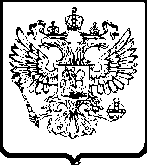 УПРАВЛЕНИЕ ФЕДЕРАЛЬНОЙ АНТИМОНОПОЛЬНОЙ СЛУЖБЫПО ТЮМЕНСКОЙ ОБЛАСТИ. Тюмень,  ул. Холодильная, 58а                                                                тел. 50-31-55АКТ   ПРОВЕРКИ № 15г. Тюмень                                                                                                      16 апреля 2012г.На основании приказов Тюменского УФАС России от 24.02.2012 № 76, от 29.03.2012 № 131 (о продлении проверки)  проведено плановое контрольное мероприятие в отношении администрации Заводоуковского городского округа (627140, Тюменская область, г. Заводоуковск, ул. Береговая, 27), далее также  - Администрация.С копиями приказов о проведении и продлении проверки Администрация ознакомлена 06.03.2012 (почтовое уведомление № 62504847392859) и №  62504848450541) соответственно.Лица, проводившие проверку: начальник отдела ____________, ведущий специалист-эксперт ________________, специалист-эксперт ____________, специалист-эксперт __________________________.В проведении проверки принимали участие: _________________________. Руководителем проверяемого лица в период проведения проверки являлся Анохин А.Н. Предметом проводимой проверки является соблюдение администрацией Заводоуковского городского округа требований Федерального закона от 26.07.2006 №135-ФЗ «О защите конкуренции» (далее также  – Закон о защите конкуренции).Период, за который проведена проверка соблюдения антимонопольного законодательства: с 01.01.2010 по настоящее время.Срок проведения проверки по приказам: с 01.03.2012 по 16.04.2012.Период проведения проверки: 20.03.2012 – 16.04.2012.Продолжительность проверки: 20 рабочих дней.Акт составлен ____________________________.В соответствии с уведомлением о проведении проверки (письмо от 27.02.2012 №ОМ/970) у проверяемого лица были затребованы следующие документы: - Устав муниципального образования Заводоуковский городской округ;- положение об Администрации, а также об органах Администрации;- муниципальные правовые акты, принятые Администрацией в период с 01.01.2010 по настоящее время;- договоры (соглашения), заключенные в период с 01.01.2010 по настоящее время, а также все иные действующие в настоящее время договоры (соглашения), независимо от даты с приложением реестра с указанием в нем хозяйствующих субъектов, реквизитов договоров, сроков и оснований их заключения;- реестр предприятий и учреждений, подведомственных Администрации с приложением копий уставов, копии муниципальных заданий (договоров о субсидировании) указанных учреждений;- имеющиеся документы и материалы обо всех проведенных торгах за период с 01.01.2010 по настоящее время;- действующие муниципальные правовые акты, определяющие порядок управления муниципальной собственностью, в том числе по предоставлению муниципальных преференций и предоставлению земельных участков;- сведения об участии Администрации в реализации приоритетных национальных проектах.Контрольным мероприятием было установлено следующее.Администрация Заводоуковского городского округа является исполнительно-распорядительным органом местного самоуправления городского округа, наделенной Уставом Заводоуковского городского округа полномочиями по решению вопросов местного значения и полномочиями для осуществления отдельных государственных полномочий, переданных органам местного самоуправления городского округа федеральными законами и законами Тюменской области (п. 1 Положения об администрации Заводоуковского городского округа, утв. распоряжением главы администрации от 16.03.2012 №56, п. 1 ст. 30 Устава муниципального образования Заводоуковский городской округ).Основными задачами Администрации являются:1) решение вопросов местного значения и осуществление отдельных государственных полномочий, переданных администрации городского округа федеральными законами и законами Тюменской области;2) исполнение и реализация федеральных и областных законов, муниципальных правовых актов городского округа;3) участие в выполнении областных программ, планов и программ развития муниципального образования.В соответствии с п. 2 ст. 31 Устава муниципального образования Заводоуковский городской округ по вопросам, относящимся к ведению Администрации, должностными лицами Администрации принимаются муниципальные правовые акты – постановления и распоряжения.I. Всего для проверки департаментом представлено 5 645 муниципальных правовых актов, принятых в 2010-2012гг., из них: 4 944 постановления;701 распоряжение.1. В ходе рассмотрения указанных муниципальных правовых актов установлено следующее.1.1. Положение о предоставлении муниципальных гарантий, утв. постановлением администрации Заводоуковского городского округа № 683 от 18.05.2011, не соответствует требованиям антимонопольного законодательства, поскольку предусматривается  возможность предоставления муниципальных гарантий на бесконкурсной основе в заявительном порядке.В соответствии со ст. 6 Бюджетного кодекса РФ (далее - БК РФ) муниципальная гарантия - вид долгового обязательства, в силу которого муниципальное образование (гарант) обязано при наступлении предусмотренного в гарантии события (гарантийного случая) уплатить лицу, в пользу которого предоставлена гарантия (бенефициару), по его письменному требованию определенную в обязательстве денежную сумму за счет средств соответствующего бюджета в соответствии с условиями даваемого гарантом обязательства отвечать за исполнение третьим лицом (принципалом) его обязательств перед бенефициаром. В соответствии с п.1 ст.  9 БК РФ к бюджетным полномочиям муниципальных районов  относятся,  в том числе предоставление муниципальных гарантий. В соответствии с пунктом 2.2 указанного Положения принципал направляет в адрес Администрации (комитет финансов) письменное обращение (с приложением соответствующих документов) о предоставлении муниципальной гарантии. По результатам проверки финансового состояния принципала и предоставленных документов комитет финансов  администрации муниципального образования готовит заключение по вопросу предоставления муниципальной гарантии (п.2.3 – 2.4 Положения). При положительном заключении комитета финансов решение о предоставлении муниципальной гарантии принимается путем издания соответствующего распоряжения (п. 2.5 Положения). В соответствии с   п. 20 ст. 4 Закона о защите конкуренции предоставление органами местного самоуправления отдельным хозяйствующим субъектам преимущества, которое обеспечивает им более выгодные условия деятельности, путем передачи муниципального имущества, иных объектов гражданских прав либо путем предоставления имущественных льгот, муниципальных гарантий является муниципальной преференцией.Таким образом, в силу п.20 ст.4 Закона о защите конкуренции предоставление  муниципальной гарантии квалифицируется как предоставление муниципальной преференции.Порядок предоставления муниципальной преференции регламентирован гл. 5 Закона о защите конкуренции.  В соответствии с ч. 3 ст. 19 Закона о защите конкуренции муниципальная преференция, предоставляется с предварительного согласия в письменной форме антимонопольного органа, за исключением случаев, если такая преференция предоставляется:1) на основании нормативных правовых актов органов местного самоуправления о бюджете, содержащих либо устанавливающих порядок определения размера государственной или муниципальной преференции и ее конкретного получателя; 2) путем направления на финансовое обеспечение непредвиденных расходов средств резервных фондов в соответствии с бюджетным законодательством Российской Федерации;3) в размере, не превышающем установленного Центральным банком Российской Федерации предельного размера расчетов наличными деньгами в Российской Федерации между юридическими лицами по одной сделке, если такая преференция предоставляется не чаще чем один раз в год одному лицу.При этом, цели предоставления муниципальной преференции в указанных случаях должны соответствовать целям, установленным в части 1 статьи 19 Закона о защите конкуренции.Необходимо отметить, что в случае, если в решении о бюджете указывается только общая сумма средств, направленных на определенные цели, а в течение финансового года распорядителем средств будет являться орган местного самоуправления, то при предоставлении отдельному хозяйствующему субъекту муниципальной преференции без проведения публичных процедур (торги в форме конкурса или аукциона в соответствии со статьей 447 ГК РФ) требуется прохождение предварительного контроля и согласие антимонопольного органа. Таким образом, рассматриваемое Положение не соответствует требованиям ч. 1 ст. 15 Закона о защите конкуренции.1.2. Также, по мнению инспекции, не отвечает требованиям Закона о защите конкуренции и Порядок предоставления муниципальных преференций из бюджета Заводоуковского городского округа организациям на поддержку малого и среднего предпринимательства, утв. постановлением Администрации № 1925 от 17.11.2011г., в соответствии с которым муниципальные преференции  в виде денежных средств предоставляются организациям, в том числе имеющим объем выданных займов субъектам малого и среднего предпринимательства в денежном выражении за предыдущий год не менее 200 000 тысяч рублей по ставке, не превышающей ставку рефинансирования Банка России, поскольку не предусматривает процедуру согласования с антимонопольным органом.1.3. Постановления администрации Заводоуковского городского округа № 888 от 17.06.2010 «Об ограничении времени розничной продажи алкогольной продукции в День города» (далее – Постановление № 888) и № 172 от 16.02.2011 «Об установлении ограничения времени розничной продажи алкогольной продукции с содержанием этилового спирта более 15% объема готовой продукции» (далее – Постановление № 172) не соответствуют действующему законодательству в связи со следующим.Постановлением № 888 (п.1) устанавливается ограничение времени розничной продажи алкогольной продукции с содержанием этилового спирта более 15% объема готовой продукции в День города – 26.06.2010, с 9-00 до 24-00 час. на территории г. Заводоуковска.Пунктом 1 Постановления № 172 установлено на территории муниципального образования Заводоуковский городской округ ограничение времени розничной продажи алкогольной продукции с содержанием этилового спирта более 15% объема готовой продукции с 23-00 до 8-00 часов по местному времени. В соответствии с п. 3.1 ст. 16 Федерального закона от 22.11.1995 № 171-ФЗ «О государственном регулировании производства и оборота этилового спирта, алкогольной и спиртосодержащей продукции» установление дополнительных (кроме указанных в данном законе) ограничений времени розничной продажи алкогольной продукции с содержанием этилового спирта более 15 процентов объема готовой продукции относится к компетенции субъектов Российской Федерации. В развитие указанного положения Закона Правительством Тюменской области было принято постановление от 18.04.2007 № 90-п «Об установлении ограничения времени розничной продажи алкогольной продукции с содержанием этилового спирта более 15% объема готовой продукции» (далее - Постановление от 18.04.2007 № 90-п), согласно которому установлены следующие ограничения времени розничной продажи алкогольной продукции:для организаций, осуществляющих розничную продажу алкогольной продукции в жилых зданиях, пристроенных, встроенных, встроенно-пристроенных помещениях к жилым зданиям и на прилегающих к ним территориях, - с 23.00 до 7.00 часов;для организаций, осуществляющих розничную продажу алкогольной продукции, в дни проведения массовых мероприятий, определяемых правовыми актами органов местного самоуправления, - с 9.00 до 24.00.Таким образом, согласно указанному постановлению, органы местного самоуправления вправе определять только дни проведения массовых мероприятий, в которые по времени ограничивается продажа алкогольной продукции.Кроме того, в соответствии с п. 3 ст. 16 Федерального закона от 22.11.1995            № 171-ФЗ «О государственном регулировании производства и оборота этилового спирта, алкогольной и спиртосодержащей продукции» не допускается розничная продажа алкогольной продукции с содержанием этилового спирта более 15 процентов объема готовой продукции в местах массового скопления граждан и местах нахождения источников повышенной опасности (в том числе на вокзалах, в аэропортах, на станциях метрополитена, оптовых продовольственных рынках, объектах военного назначения) и на прилегающих к ним территориях, а также в ларьках, киосках, палатках, контейнерах, с рук, лотков, автомашин, в других не приспособленных для продажи данной продукции местах.Порядок определения прилегающей территории утвержден постановлением Правительства Тюменской области от 19.12.2005 № 249-п, согласно которому прилегающие территории к местам массового скопления граждан и местам нахождения источников повышенной опасности (в том числе на вокзалах, в аэропортах, оптовых продовольственных рынках, объектах военного назначения), на которых не допускается розничная продажа алкогольной продукции с содержанием этилового спирта более 15 процентов объема готовой продукции, определяются правовым актом органа местного самоуправления в соответствии с уставом муниципального образования.Прилегающие территории устанавливаются органом местного самоуправления посредством определения ближайшего расстояния в метрах от объектов, указанных выше, до торгового объекта, осуществляющего розничную продажу алкогольной продукции. Прилегающие территории могут определяться органами местного самоуправления в пределах границ земельных участков, отведенных под указанные выше объекты.Таким образом, к полномочиям органов местного самоуправления в сфере регулирования оборота алкогольной продукции относятся только:1) определение прилегающих территорий, на которых не допускается розничная продажа алкогольной продукции с содержанием этилового спирта более 15 процентов объема готовой продукции;2) определение дней проведения массовых мероприятий, в которые по времени ограничивается продажа алкогольной продукции. При этом временные ограничения устанавливаются актом субъекта РФ. Законом Тюменской области № 73 от 15.11.2010г. органы местного самоуправления на период с 01.01.2011 по 31.12.2011 наделялись государственным полномочием по установлению дополнительных ограничений времени, условий и мест розничной продажи алкогольной продукции в дни проведения массовых мероприятий, установленных правовыми актами органов местного самоуправления.В соответствии с ч. 1 ст. 15 Закона о защите конкуренции запрещается принимать акты и (или) осуществлять действия (бездействие), которые приводят или могут привести к недопущению, ограничению, устранению конкуренции, за исключением предусмотренных федеральными законами случаев принятия актов и (или) осуществления таких действий (бездействия), в частности запрещаются:1) введение ограничений в отношении создания хозяйствующих субъектов в какой-либо сфере деятельности, а также установление запретов или введение ограничений в отношении осуществления отдельных видов деятельности или производства определенных видов товаров;2) необоснованное препятствование осуществлению деятельности хозяйствующими субъектами;3) установление запретов или введение ограничений в отношении свободного перемещения товаров в Российской Федерации, иных ограничений прав хозяйствующих субъектов на продажу, покупку, иное приобретение, обмен товаров;4) дача хозяйствующим субъектам указаний о первоочередных поставках товаров для определенной категории покупателей (заказчиков) или о заключении в приоритетном порядке договоров;5) установление для приобретателей товаров ограничений выбора хозяйствующих субъектов, которые предоставляют такие товары.Так, п. 1 Постановления  № 888  установлено ограничение на продажу алкогольной продукции с содержанием этилового спирта более 15 процентов объема готовой продукции с 9-00 до 24-00 часов в День города 26.06.2010, что не соответствует указанным нормативным актам в части указания времени ограничения, поскольку органы местного самоуправления вправе только определять дни проведения массовых мероприятий, а не время продажи алкогольной продукции в дни проведения таких мероприятий.Пунктом 1 Постановления № 172 установлено на территории муниципального образования Заводоуковский городской округ ограничение времени розничной продажи алкогольной продукции с содержанием этилового спирта более 15% объема готовой продукции с 23-00 до 8-00 часов по местному времени, что не соответствует ни Постановлению от 18.04.2007 № 90-п, ни Закону Тюменской области № 73 от 15.11.2010г., поскольку указанным постановлением устанавливается ограничение по времени продажи алкогольной продукции вообще, а не в дни проведения массовых мероприятий либо в определенных местах (жилых зданиях и прилегающим к ним территориях).Таким образом, в действиях Администрации присутствуют признаки нарушения  п.2 ч.1 ст.15 Закона о защите конкуренции,  выразившегося в принятии акта, необоснованно препятствующего осуществлению деятельности хозяйствующими субъектами,  путем установления дополнительных ограничений  продажи алкогольной продукции хозяйствующими субъектами на территории муниципального образования (Постановления № 172 от 16.02.2011г.)1.4. Постановления администрации Заводоуковского городского округа от 07.06.2011 № 808, от 20.06.2011 № 915, от 08.07.2011 № 1052, от 19.11.2011 № 2021 не соответствуют требованиям антимонопольного законодательства по следующим основаниям.Указанными постановлениями в безвозмездное пользование и в аренду предоставлено муниципальное имущество без соблюдения порядка, установленного Законом о защите конкуренции – торгов либо согласования с антимонопольным органом:1) постановлением от 20.06.2011 № 915 в безвозмездное пользование бессрочно АНО «Санаторно-оздоровительный лагерь круглогодичного действия имени Ю.А. Гагарина» здание котельной с оборудованием, расположенной на территории лагеря, тепловые сети от котельной протяженностью 610 м, сети водоснабжения протяженностью 649 м;2) постановлением от 07.06.2011 № 808 ОАО Сбербанк РФ в аренду  на 11 месяцев предоставлена часть нежилого помещения, расположенного на 1 этаже административного здания по ул. Береговая, 27 в г. Заводоуковске, общей площадью 3 м2 для установки банкомата;3) постановлением от 08.07.2011 № 1052 ОАО «Ростелеком» в аренду  на 11 месяцев предоставлено нежилое помещение, расположенное по ул. Первомайская, 3а в с. Колесниково Заводоуковского района, общей площадью 22,1 м2 для телекоммуникационных услуг связи;4) постановлением от 19.11.2011 № 2021 ОАО «Ростелеком» в аренду  на 11 месяцев предоставлено нежилое помещение, расположенное по ул. Первомайская, 2а в с. Колесниково Заводоуковского района, общей площадью 22,1 м2 для телекоммуникационных услуг связи.Согласно п.20 ст.4 Закона о защите конкуренции, предоставление, в частности, органами местного самоуправления отдельным хозяйствующим субъектам преимущества, обеспечивающего более выгодные условия деятельности, признается муниципальной преференцией. При этом формами преимуществ могут быть предоставление  органами местного самоуправления муниципального имущества, передача иных объектов гражданских прав, предоставление имущественных льгот, муниципальных гарантий.Вместе с тем, п.1 ч.4 ст.19 Закона о защите конкуренции предусматривает, что не является муниципальной преференцией предоставление имущества отдельному лицу по результатам торгов, организованных в соответствии с законодательством Российской Федерации, а также по результатам иных процедур, предусмотренных законодательством Российской Федерации о размещении заказов на поставки товаров, выполнение работ, оказание услуг для государственных и муниципальных нужд. Без проведения публичных процедур государственная преференция может предоставляться только с предварительного письменного согласования с антимонопольным органом (п. 9 ч. 1 ст. 17.1 Закона о защите конкуренции).Частью 1 ст.15 Закона о защите конкуренции установлен запрет органам местного самоуправления принимать акты и (или) осуществлять действия (бездействия), которые приводят или могут привести к недопущению, ограничению, устранению конкуренции. В частности, запрещается предоставление муниципальной преференции в нарушение порядка, установленного главой 5 Закона о защите конкуренции.Таким образом, действия Администрации по предоставлению поименованным хозяйствующим субъектам муниципального имущества без проведения публичных процедур содержат признаки нарушения п. 7 ч. 1 ст. 15 Закона о защите конкуренции.1.5. Административный регламент Заводоуковского городского округа по предоставлению муниципальной услуги «Рассмотрение заявлений и принятие решения о предоставлении земельных участков в аренду для индивидуального жилищного строительства» (далее – Регламент), утв. постановлением Администрации от 04.10.2010 № 1522, не соответствует Земельному кодексу РФ (далее – ЗК РФ) в части возложения на граждан обязанности по предоставлению следующих документов (п. 3.2 Регламента, Приложение № 1):- копии паспорта заявителя или иного документа, удостоверяющего личность заявителя;- копии свидетельства о постановке на учет заявителя в налоговом органе по месту жительства на территории РФ;- нотариально удостоверенной доверенности представителя, а также копии его паспорта, в случае, если заявление подается представителем;- копии землеустроительного (межевого) дела в случае, если испрашиваемый земельный участок был ранее сформирован, либо схемы расположения испрашиваемого земельного участка в случае, если земельный участок ранее не был сформирован;- кадастровой карты (плана) испрашиваемого земельного участка либо кадастрового паспорта земельного участка, либо выписки из государственного кадастра недвижимости об отсутствии в нем сведений о данном земельном  участке, в случае издания постановления Администрации о предоставлении земельного участка в аренду или пользование на период строительства.При  этом п. 3.2.1 Регламента установлено, что в случае отсутствия каких-либо документов, в принятии заявления гражданину отказывается.Между тем, п. 3 ст. 30.1 ЗК РФ, регламентирующим порядок предоставления гражданам земельных участков для индивидуального жилищного строительства, не предусмотрено предоставления гражданами кроме заявления иных документов.1.6. При рассмотрении постановлений Администрации о введении ограничительных мероприятий от 27.01.2010 № 105, от 19.02.2010 № 208, от 25.11.2010 № 1870 установлено следующее.Согласно п. 1 указанных постановлений на основании заявлений государственного ветеринарного инспектора в целях ограничения бешенства на соответствующей территории вводились ограничительные мероприятия (карантин), что соответствовало положениям ст. 17 Закона РФ от 14.05.1993 № 4979-1 «О ветеринарии» (далее – Закона о ветеринарии) в редакции, действовавшей на момент принятия данных постановлений.Кроме того, указанными постановлениями хозяйствующим субъектам предписывалось:1) п.п. 2, 4 постановления от 27.01.2010 № 105 ИП Калите Н.В. - провести вакцинацию собак против бешенства, принять меры по усилению контроля за животными в загонах и скотных дворах;2) п. 2 постановления от 19.02.2010 № 208 ИП Петровой Р.В. - провести вакцинацию собак против бешенства;3) постановлением от 25.11.2010 № 1870:- ИП Петровой Р.В. - провести вакцинацию собак против бешенства (п. 2);- ООО «Флора» провести уничтожение бродячих собак и кошек (п. 6).В соответствии со ст. 8 Закона о ветеринарии, п. 1 Положения о государственном ветеринарном надзоре в РФ, утв. постановлением правительства РФ № 706 от 19.06.1994г., осуществление контроля за соблюдением ветеринарных правил, в частности, организациями независимо от форм собственности, должностными лицами и гражданами является содержанием функции государственного ветеринарного надзора, который вправе осуществлять исключительно уполномоченные федеральные органы исполнительной власти и исполнительные органы государственной власти субъектов РФ.Кроме того, вакцинация домашних животных против бешенства, осуществляемая в рамках проводимых мероприятий по ликвидации болезней, особо опасных для человека и животных, является бесплатной (финансируется за счет средств бюджета) и является одним из основных видов деятельности государственных учреждений – станций по борьбе с болезнями животных, входящих в систему государственной ветеринарной службы РФ (ст. 3 Закона о ветеринарии, Правила оказания платных ветеринарных услуг, утв. постановлением правительства РФ № 898 от 06.08.1998,  Перечень карантинных и особо опасных болезней животных, утв. Приказом Минсельхоза РФ от 17.05.2005 № 81 (в наст. Время № 62 от 09.03.2011).Таким образом, указанными постановлениями хозяйствующие субъекты - индивидуальные предприниматели наделялись функциями и правами органов государственной власти в сфере ветеринарии, что запрещено ч. 3 ст. 15 Закона о защите конкуренции.1.7. В ходе рассмотрения инспекцией муниципальных правовых актов в сфере регулирования пассажирских перевозок: Положения о проведении конкурсного отбора на право заключения договора на выполнение пассажирских перевозок по внутримуниципальным маршрутам регулярных перевозок, утв. постановлением № 1780 от 15.11.2010г. (далее – Положение о проведении конкурсного отбора, Положение), Порядка формирования сети внутримуниципальных маршрутов регулярных перевозок Заводоуковского городского округа, утв. постановлением № 1806 от 17.11.2010г. (далее – Порядок), - установлено, что указанные муниципальные правовые акты не соответствуют действующему законодательству в следующей части.Так, согласно п. 6.8 Порядка, информационное сообщение о проведении  конкурса по отбору перевозчиков и конкурсная документация размещаются на официальном сайте организатора конкурса в сети Интернет не менее чем за 15 календарных дней до даты его проведения, что не соответствует общим положениям ГК РФ о проведении конкурса, закрепленным в ст. 448, в соответствии с п. 2 которой, если иное не предусмотрено законом, извещение о проведении торгов должно быть сделано организатором не менее чем за тридцать дней до их проведения. Извещение должно содержать во всяком случае сведения о времени, месте и форме торгов, их предмете и порядке проведения, в том числе об оформлении участия в торгах, определении лица, выигравшего торги, а также сведения о начальной цене.В случае, если предметом торгов является только право на заключение договора, в извещении о предстоящих торгах должен быть указан предоставляемый для этого срок.Положение о проведении конкурсного отбора устанавливает  в качестве требования к перевозчику наличие у него водителей, имеющих непрерывный стаж работы в качестве водителя автобуса не менее трех последних лет (междугородное сообщение), что ущемляет право на участие в конкурсе перевозчика, имеющего водителей  с меньшим непрерывным стажем работы (п. 1.3).В соответствии с п. 2.6 Положения заявление об отзыве заявки, направленное посредством почтовой и факсимильной связи, организатором конкурса не рассматривается, что также ущемляет права участников конкурса.Согласно п. 3.11 Положения проект договора подписывается и направляется победителю конкурса в срок не позднее 7 календарных дней со дня подписания протокола об итогах конкурса. Вместе с тем, в связи с введением в действие  с 06.01.2012 ст. 18.1 Закона о защите конкуренции, устанавливающей право участника торгов в 10-дневный срок со дня подведения итогов торгов либо со дня размещения результатов торгов в сети Интернет на обжалование действий (бездействия) организатора торгов, конкурсной комиссии в антимонопольный орган, указанный пункт Положения необходимо скорректировать в соответствии с действующими нормами антимонопольного законодательства.2. Также Администрацией были представлены следующие муниципальные правовые акты, определяющие порядок управления муниципальной собственностью, в том числе предоставление муниципальных преференций и предоставление земельных участков:1) Положение об управлении и распоряжении муниципальной собственностью Заводоуковского городского округа, утв. решением  Думы Заводоуковского городского округа от 28.09.2005 года №251;2) Положение о порядке передачи имущества Заводоуковского городского округа в безвозмездное пользование, утв. постановлением администрации Заводоуковского городского округа от 02.10.2008 года №1660;3) Положение о порядке передачи имущества Заводоуковского городского округа в аренду, утв. постановлением администрации Заводоуковского городского округа от 01.09.2010 года №1321;4) Положение о порядке приватизации муниципального имущества Заводоуковского городского округа, утв. решением Думы Заводоуковского городского округа от 23.12.2011 года №143;5) Положение о порядке предоставления земельных участков на территории муниципального образования Заводоуковский городской округ, утв. решением Думы Заводоуковского городского округа  от 20.05.2010 года №434;6) Положение  об оказании содействия гражданам по оформлению в упрощенном порядке их прав на земельные участки и созданные на них объекты недвижимого имущества в Заводоуковском городском округе, утв. решением Думы Заводоуковского городского округа от 09.07.2008 года №222;7) Положение о реестре муниипальной собственности муниципального образования Заводоуковский городскй округ, утв. решением Думы Заводоуковского городского округа от 28.09.2015 года №254;8) Положение о порядке создания, реорганизации  и ликвидации муниципальных предприятий  Заводоуковского городского округа, утв. решением Думы Заводоуковского городского округа от 28.09.2005 года №253;9) Порядок формирования и ведения перечня муниципального имущества Заводоуковского городского округа, подлежащего передаче во временное пользование или владение субъектам малого и среднего предпринимательства, утв. постановлением главы администрации Заводоуковского городского округа от 30.12.2008 года №2196;10) Методика расчета арендных платежей за землю в  Заводоуковском городском округе, утв. решением Думы Заводоуковского городского округа от 14.11.2007 года №159.При анализе указанных выше муниципальных правовых актов признаков нарушений антимонопольного законодательства не выявлено. Вместе с тем, п. 1.4 Положения о порядке передачи имущества Заводоуковского городского округа в аренду, утв. постановлением администрации Заводоуковского городского округа от 01.09.2010 года № 1321, необходимо скорректировать в соответствии с последними изменениями антимонопольного законодательства – п. 5 ст. 4 Закона о защите конкуренции – новой редакцией которого расширен круг субъектов, попадающих под понятие хозяйствующего субъекта.II. В ходе проведения контрольного мероприятия инспекции были представлены учредительные документы (положения) об органах местной администрации:1) Положение о комитете финансов, утв. распоряжением главы администрации Заводоуковского городского округа №21 от 14.02.2011;2) Положение о комитете по делам молодежи, утв. распоряжением главы администрации Заводоуковского городского округа №71 от 28.02.2008;3) Положение о комитете по физической культуре и спорту, утв. распоряжением главы администрации Заводоуковского городского округа №167 от 27.05.2008;4) Положение о комитете имущественных отношений, утв. распоряжением главы администрации Заводоуковского городского округа №17 от 07.02.2011;5) Положение о комитете по культуре, утв. главой администрации Заводоуковского городского округа 28.12.2011;6) Положение о комитете образования, утв. распоряжением администрации Заводоуковского городского округа №276 от 10.11.2011, -при рассмотрении которых нарушений антимонопольного законодательства не установлено. Кроме того, инспекции были представлены учредительные документы следующих организаций, учредителем которых выступает администрация Заводоуковского городского округа:1) МАОУ Заводоуковского городского округа «Заводоуковская средняя общеобразовательная школа №1»;2) МУ «Единый расчетный центр»;3) МУ «Заводоуковский краеведческий музей»;4) МП «Заводоуковское ЖКХ»;5) МУОССиН «Падунское»;6) МУП геолого-геодезической службы кадастра и архитектуры Заводоуковского городского округа «ГеоКад»;7) МУ культуры «Заводоуковский культурно-досуговый центр»;8) АУ муниципального образования Заводоуковский городской округ «Молодежный центр»;9) АУ дополнительного образования детей муниципального образования Заводоуковский городской округ «Центр развития творчества детей и юношества «Юный техник»;10) АУ муниципального образования Заводоуковский городской округ «Комплексный центр социального обслуживания населения»;11) АУ дополнительного образования Заводоуковский городской округ Спортивный клуб «Ритм»;12) АУ дополнительного образования детей муниципального образования Заводоуковский городской округ «Детско-юношеская спортивная школа №1»;13) АУ дополнительного образования муниципального образования Заводоуковский городской округ «Детско-юношеская спортивная школа №2»; 14) АУ дошкольного образования муниципального образования Заводоуковский городской округ «Центр развития ребенка – детский сад «Золушка»; 15) АУ дополнительного образования детей муниципального образования Заводоуковский городской округ «Детская школа искусств»; 16) АУ культуры муниципального образования Заводоуковский городской округ «Заводоуковский библиотечный центр»17) АУ дополнительного образования детей муниципального образования Заводоуковский городской округ «Центр физкультурно-оздоровительной работы по месту жительства»; 18) АНО «Санаторно-оздоровительный лагерь круглогодичного действия им. Ю.А. Гагарина»;19) МП Заводоуковского городского округа гостиница «Заря»;20) АУ культуры муниципального образования Заводоуковский городской округ «Районный центр культуры и досуга».При анализе учредительных документов указанных организаций выявлено следующее.1. Согласно п. 2.1 устава МП «Заводоуковское ЖКХ» предприятие, в том числе осуществляет деятельность, связанную с использованием, охраной, защитой и воспроизведением городских лесов.В соответствии с положениями Лесного кодекса РФ деятельность по использованию, охране и защите, а также воспроизведению лесов, осуществляется органами государственной власти и органами местного самоуправления (ст. ст. 51, 61, 81-84 Лесного кодекса РФ).К вопросам местного значения городского округа, в том числе относится  также организация использования, охраны, защиты, воспроизводства городских лесов, лесов особо охраняемых природных территорий, расположенных в границах городского округа (п. 25 ч. 1 ст. 16   Федерального закона от 06.10.2003 № 131-ФЗ "Об общих принципах организации местного самоуправления в Российской Федерации", далее – Закон о местном самоуправлении).Так, согласно п/п 9 п. 3.6 Положения об администрации Заводоуковского городского округа к полномочиям администрации в области жилищного и коммунально-бытового обслуживания населения относится организация благоустройства и озеленения территории городского округа, использования, охраны, защиты, воспроизводства городских лесов, лесов особо охраняемых природных территорий, расположенных в границах городского округа.Таким образом, осуществление указанных функций отнесено к компетенции органов местного самоуправления.Муниципальное унитарное предприятие в силу п. 5 ст. 4 Закона о защите конкуренции является хозяйствующим субъектом, поскольку в соответствии со ст. 113 ГК РФ унитарным предприятием признается коммерческая организация (п. 1.3 устава предприятия), целью деятельности которого является получение прибыли.Устав предприятия утвержден приказом комитета имущественных отношений администрации Заводоуковского городского округа от 20.05.2004, осуществляющего функции собственника и учредителя предприятия (п. 1.4. устава). В соответствии с п.п. 1.1 – 1.4 Положения о комитете имущественных отношений администрации Заводоуковского городского округа (далее также – Комитет), утв. распоряжением администрации Заводоуковского городского округа № 17 от 07.02.2011, Комитет, являясь структурным подразделением Администрации – отраслевым органом, обладает правами юридического лица, является муниципальным казенным учреждением, наделенным собственной компетенцией по решению вопросов местного значения в установленной сфере деятельности.2. В соответствии с п. 2.3 устава АУ дополнительного образования детей муниципального образования Заводоуковский городской округ «Центр физкультурно-оздоровительной работы по месту жительства» (далее также - учреждение, центр) учреждение, в том числе осуществляет координацию деятельности всех служб и ведомств, участвующих в физкультурно-оздоровительной и спортивно-массовой работе, созданию эффективного механизма взаимодействия. Кроме того, целями деятельности учреждения являются (п. 2.1 устава):- выработка стратегических и приоритетных направлений, создание и укрепление системы условий и механизмов, обеспечивающих развитие физической культуры и спорта в округе;- развитие материально-технической базы округа;- организация и проведение физкультурно-оздоровительных и спортивно-массовых мероприятий на сельских территориях (в первую очередь организация первого этапа окружных сельских спортивных игр).В соответствии с п. 19 ч. 1 ст. 16 Закона о местном самоуправлении к вопросам местного значения городского округа относится обеспечение условий для развития на территории городского округа физической культуры и массового спорта, организация проведения официальных физкультурно-оздоровительных и спортивных мероприятий городского округа.Согласно п/п 4 п. 3.7 Положения об администрации Заводоуковского городского округа к полномочиям администрации в области образования, физической культуры и спорта, развития культуры, здравоохранения относится обеспечение условий для развития на территории городского округа физической культуры и массового спорта, организация проведения официальных физкультурно-оздоровительных и спортивных мероприятий городского округа.Таким образом, осуществление указанных функций отнесено к компетенции органов местного самоуправления.Из п. 2.3 устава учреждения следует, что оно вправе осуществлять предпринимательскую деятельность в соответствии с действующим законодательством.Устав центра утвержден приказом комитета имущественных отношений администрации Заводоуковского городского округа от 27.12.2007 № 11, осуществляющего функции учредителя центра (п. 1.2 устава). В соответствии с п.п. 1.2 – 1.3 Положения о комитете по физической культуре и спорту администрации Заводоуковского городского округа (далее также – Комитет по спорту), утв. распоряжением администрации Заводоуковского городского округа № 167 от 27.05.2008, Комитет по спорту, являясь структурным подразделением Администрации – отраслевым органом, обладает правами юридического лица, наделенным собственной компетенцией по решению вопросов местного значения в установленной сфере деятельности.Частью 3 ст. 15 Закона о защите конкуренции запрещено наделять хозяйствующие субъекты функциями и правами федеральных органов исполнительной власти, органов исполнительной власти субъектов Российской Федерации, иных органов власти, органов местного самоуправления.Вышеизложенное свидетельствует о наличии в действиях комитета имущественных отношений администрации Заводоуковского городского округа, комитета  по физической культуре и спорту администрации Заводоуковского городского округа признаков нарушения ч. 3 ст. 15 Закона о защите конкуренции, выразившихся в наделении хозяйствующих субъектов - МП «Заводоуковское ЖКХ», АУ дополнительного образования детей муниципального образования Заводоуковский городской округ «Центр физкультурно-оздоровительной работы по месту жительства» - функциями и правами органов местного самоуправления  в соответствующих сферах деятельности путем включения в устав организаций указанных функций.III. По распоряжению муниципальным имуществом инспекции были представлены следующие документы:- реестр договоров аренды, реестр договоров безвозмездного пользования,- договоры аренды и безвозмездного пользования муниципальным имуществом,- реестр торгов по приватизации муниципального имущества,- документы по проведению торгов по приватизации муниципального имущества, торгов по предоставлению муниципального имущества в аренду.Согласно представленной информации в проверяемый период администрацией Заводоуковского городского округа было заключено 73 договора аренды муниципального имущества и 22 договора безвозмездного пользования муниципальным имуществом. Данные договоры заключались как по результатам проведения торгов, согласования с антимонопольным органом, так и без проведения указанных процедур. Всего действующими на момент проведения контрольного мероприятия являются 77 договора аренды и 52 договора безвозмездного пользования.В нарушение требований антимонопольного законодательства (Закон о защите конкуренции в редакции на дату заключения договора не предусматривал возможности заключения таких договоров без проведения торгов и без предварительного согласования с антимонопольным органом) были заключены следующие договоры:- договор безвозмездного пользования от 13.09.2007 №15/07 с ФГУЗ «Центр гигиены и эпидемиологии» о передаче движимого имущества (прибора-анализатора),- договор безвозмездного пользования от 20.06.2011 №7 с АНО «Санаторно-оздоровительный лагерь круглогодичного действия для детей им. Ю.А. Гагарина» о передаче здания котельной, тепловых сетей, сетей водоснабжения,- договор аренды от 12.12.2011 №62/11 с ОАО «Ростелеком» о передаче муниципального имущества, расположенного по адресу: с. Колесниково, ул. Первомайская, 2А,- договор аренды от 01.07.2011 №24/11 с ОАО Сбербанк России о передаче муниципального имущества для установки банкомата,- договор аренды от 21.10.2011 №48/11 с ОАО Сбербанк России о передаче муниципального имущества для установки банкомата.Заключение указанных договоров противоречило антимонопольному законодательству по следующим основаниям.26.10.2006 вступил силу Закон о защите конкуренции, предусматривающий особый порядок распоряжения муниципальным имуществом. В частности, Законом о защите конкуренции предусмотрен порядок предоставления муниципального имущества в пользование хозяйствующим субъектам путем предоставления последним муниципальной преференции. Согласно п. 20 ст. 4 Закона о защите конкуренции  предоставление органами местного самоуправления, иными осуществляющими функции указанных органов органами или организациями преимущества, которое обеспечивает отдельным хозяйствующим субъектам по сравнению с другими участниками рынка (потенциальными участниками рынка) более выгодные условия деятельности на соответствующем товарном рынке, путем передачи имущества и (или) иных объектов гражданских прав, прав доступа к информации в приоритетном порядке является муниципальной помощью.В соответствии со ст. 20 Закона о защите конкуренции муниципальная преференция может быть предоставлена с предварительного согласия в письменной форме антимонопольного органа и только в целях, указанных в ст. 19 Закона о защите конкуренции. При этом не является муниципальной помощью предоставление преимуществ в случаях, указанных в ч. 2 ст. 19 Закона о защите конкуренции, в том числе муниципальной преференцией не является предоставление преимущества отдельному лицу по результатам торгов, поскольку проведение публичных процедур, т.е. создание условий для выбора контрагента, предлагающего наилучшие условия, способствует развитию конкуренции за обладание ограниченным ресурсом. В свою очередь, передача муниципального имущества в пользование без проведения торгов в форме аукциона или конкурса является предоставлением преимущества отдельным хозяйствующим субъектам, которое обеспечивает им более выгодные условия деятельности по сравнению с другими хозяйствующими субъектами (потенциальными приобретателями прав на муниципальное имущество) и в конечном итоге может привести к недопущению и (или) ограничению конкуренции, а также к ущемлению интересов хозяйствующих субъектов, желающих получить такие права на муниципальное имущество.Таким образом, передача муниципального имущества без соблюдения требований антимонопольного законодательства может привести к недопущению, ограничению, устранению конкуренции и квалифицируется как предоставление хозяйствующему субъекту незаконной муниципальной преференции, что прямо запрещено ч.1 ст.15 Закона о защите конкуренции.Кроме того, следует отметить, что часть договоров, заключенных в 2005-2006 годах, была пролонгирована в нарушение требований антимонопольного законодательства.Так, договор аренды от 07.1.2006 №86/06 о передаче ОАО «Фармация» нежилых помещений был заключен на срок до 01.12.2007. Дополнительным соглашением №1/86/06 от 07.12.2007 было внесено условие «по истечении срока действия договора аренды при отсутствии возражений со стороны арендодателя договор аренды считается заключенным на тот же срок». Аналогичные положения дополнительными соглашениями были внесены в договор от 20.10.2005 №78/06 о передаче ИП Шабалину С.Б. нежилого помещения (доп.соглашение от 02.10.2007), договор от 14.12.2005 №76 о передаче ОАО «ТОДЭП» движимого муниципального имущества (доп.соглашение от 22.02.2008). Договор аренды от 21.12.2006 №92/06 о передаче ОЖСК «Восход» движимого имущества был заключен на срок до 01.07.2009, при этом п.1.5 данного договора также предусматривал, что «по истечении срока договора аренды Арендатор, надлежащим образом исполняющий свои обязанности, имеет преимущественное перед другими лицами право на заключение договора аренды на новый срок».Указанные выше положения договоров аренды содержатся в 621 статье Гражданского кодекса Российской Федерации (далее - ГК РФ). При этом, данные нормы могут действовать только в случае проведения конкурса на право заключения договора аренды муниципального имущества: если арендатор предложил условия по конкурсу равные предложениям других участников конкурса, он признается победителем и с ним заключается договор аренды на основании положений ст.621 ГК РФ. В случае если кто-либо из участников конкурса предложил условия лучшие, чем арендатор, то договор аренды заключается с лицом, предложившим лучшие условия.Решением Тюменского УФАС России от 10.06.2011 №ДШ/4553 было дано согласие на предоставление ИП Вишняковой В.Г. муниципальной преференции. Между муниципальным образованием Заводоуковский городской округ и ИП Вишняковой Г.В. был заключен договор аренды от 22.06.2011 №22/11 о передаче в аренду муниципального имущества общей площадью 59,9 кв.м. Однако, дополнительным соглашением от 19.12.2011 в договор №22/11 были внесены изменения – площадь передаваемых помещений была увеличена до 62 кв.м. Таким образом, пролонгация договоров аренды в нарушение требований антимонопольного законодательства, и увеличение площади передаваемых в аренду помещений без согласования с антимонопольным органом, также содержат признаки нарушения ч.1 ст.15 Закона о защите конкуренции.Кроме того, администрацией Заводоуковского городского округа в проверяемый период было проведено 10 аукционов и 9 конкурсов на право заключения договора аренды, договора безвозмездного пользования муниципальным имуществом.При анализе представленных документов было установлено, что документации об аукционе, документации о конкурсе составляются с нарушением требований Правил проведения конкурсов или аукционов на право заключения договоров аренды, договоров безвозмездного пользования, договоров доверительного управления имуществом, иных договоров, предусматривающих переход прав в отношении государственного или муниципального имущества, утвержденных приказом ФАС России от 10.02.2010 №67 (далее также - Правила).Так, документации о проведении аукциона в нарушение п. 121 Правил не содержит требования о представлении претендентом предложения об условиях выполнения работ, которые необходимо выполнить в отношении муниципального имущества, документов или копий документов, подтверждающих внесение задатка.Кроме того, в документации о проведении аукциона в нарушение п. 114 Правил не содержится следующая информация:- форма оплаты по договору,- порядок и срок отзыва заявок на участие в конкурсе, порядок внесения изменений в такие заявки,- формы, порядок, даты начала и окончания срока предоставления заявителям разъяснений положений документации,- место, дату и время начала рассмотрения заявок на участие в аукционе,- место, дату и время проведения аукциона,- срок и порядок внесения задатка, реквизиты счета для перечисления задатка,- размер обеспечения исполнения договора, срок и порядок его предоставления в случае если организатором аукциона установлено требование об обеспечении исполнения договора,- срок, в течение которого победитель аукциона должен подписать проект договора,- копию документа, подтверждающего согласие собственника имущества на предоставление соответствующих прав по договору, право на заключение которого является предметом торгов.В нарушение п. 40 Правил в документации о конкурсе не содержались следующие сведения:- инструкция по заполнению заявки на участие в конкурсе,- форма, сроки и порядок оплаты по договору,- порядок и срок отзыва заявок на участие в конкурсе, порядок внесения изменений в такие заявки,- формы, порядок, даты начала и окончания срока предоставления заявителям разъяснений положений конкурсной документации,- порядок вскрытия конвертов с заявками на участие в конкурсе,- порядок оценки и сопоставления заявок на участие в конкурсе, - срок с даты подписания протокола оценки и сопоставления заявок на участие в конкурсе, в течение которого победитель конкурса должен подписать проект договора,- копию документа, подтверждающего согласие собственника имущества (арендодателя) на предоставление лицом, с которым заключается договор, соответствующих прав третьим лицам, или указание на то, что передача соответствующих прав третьим лицам не допускается.Вместе с тем, неуказание в конкурсной, аукционной документации всей необходимой информации может ограничить доступ к участию в торгах всех заинтересованных лиц, что запрещено ч. 2 ст. 17 Закона о защите конкуренции. Также инспекции были представлены сведения о проведении администрацией Закодоуковского городского округа в 2010-2011 годах 10 аукционов по приватизации муниципального имущества. При анализе представленных документов признаков нарушения антимонопольного законодательства установлено не было.IY. В ходе проведения контрольного мероприятия по проверке соблюдения требований антимонопольного законодательства при реализации мероприятий ПНП «Доступное и комфортное жилье – гражданам России», «Образование», «Развитие АПК» Администрация руководствуется соответствующими программами, утвержденными постановлениями администрации Заводоуковского городского округа.4.1. Реализация ПНП «Доступное и комфортное жилье – гражданам России».4.1.1.За проверяемый период в рамках:- направления «Стимулирование развития жилищного строительства» Администрацией осуществлялись следующие мероприятия: 1) инженерная подготовка площадок под строительство жилья; 2) реконструкция и модернизация инженерных систем водоснабжения и водоотведения с учетом требований по энергосбережению и повышению энергетической эффективности, строительство объектов газоснабжения, капитальный ремонт государственного и муниципального жилищного фонда; 3) строительство и приобретение жилых помещений за счет бюджетных инвестиций;- направления «Энергоэффективность и ресурсоснабжение» мероприятия по внедрению новых энергоэффективных и ресурсосберегающих технологий - реализация пилотного проекта «Энергосбережение и повышение энергетической эффективности в Заводоуковском городском округе»;- направления «Поддержка платежеспособного спроса на жилье» предоставлялись социальные выплаты и займы гражданам на строительство (приобретение) жилья.Работы в рамках указанных направлений осуществлялись исполнителями, определенными по результатам торгов, запроса котировок, а также путем размещения заказа у единственного поставщика. При анализе представленной документации по проведению указанных торгов нарушений антимонопольного законодательства выявлено не было.4.2. Реализация  ПНП «Образование».За проверяемый период в рамках направления «Создание комфортной, безопасной, здоровьесберегающей среды в образовательных учреждениях» в 2011 году в 11 образовательных учреждениях осуществлялся капитальный ремонт на общую сумму 53 504 773 руб.Работы в рамках указанных направлений осуществлялись исполнителями, определенными как по результатам аукционов, запросов котировок, так непосредственно образовательными учреждениями путем заключения договоров без проведения торгов. Кроме того, установлено, что в 2010 году следующими дошкольными образовательными учреждениями без проведения публичных процедур были заключены следующие договоры:1) АУДО «Центр развития ребенка – детский сад «Светлячок» заключен договор подряда на комплекс работ по капитальному ремонту здания детсада с ООО «Партнер» на сумму 4 922 112 руб.;2) АУДО «Центр развития ребенка – детский сад «Ромашка» заключен договор подряда на комплекс работ по капитальному ремонту здания детсада с ООО «Партнер» на сумму 1 183 200 руб.;3) АУДО «Центр развития ребенка – детский сад «Аленушка» заключен договор подряда на проведение капитального ремонта здания детсада с ООО «Уран» на сумму 374 065 руб.Перечисленные образовательные учреждения имеют организационно-правовую форму автономных учреждений, учредителем которых является муниципальное образование Заводоуковский городской округ; функции учредителя осуществляют соответствующие органы местного самоуправления Заводоуковского городского округа – комитет образования администрации Заводоуковского городского округа.В соответствии с п. 1 ст. 2, п. 2 ст. 4 Федерального закона от 03.11.2006 № 174-ФЗ «Об автономных учреждениях» (далее – Закон об автономных учреждениях) автономным учреждением признается некоммерческая организация, созданная Российской Федерацией, субъектом РФ или муниципальным образованием для выполнения работ, оказания услуг в целях осуществления предусмотренных законодательством РФ полномочий органов государственной власти, полномочий органов местного самоуправления в сферах науки, образования, здравоохранения, культуры, социальной защиты, занятости населения, физической культуры и спорта, а также в иных сферах. Автономное учреждение осуществляет деятельность, ради которой оно создано, в соответствии с заданиями учредителя.Статьей 69 Бюджетного кодекса РФ (далее – БК РФ) предусмотрено, что к бюджетным ассигнованиям относятся ассигнования на: оказание государственных (муниципальных) услуг (выполнение работ), в том числе ассигнования на оплату государственных (муниципальных) контрактов на поставку товаров, выполнение работ, оказание услуг для государственных (муниципальных) нужд.Согласно ст. 69.1 БК РФ к бюджетным ассигнованиям на оказание государственных (муниципальных) услуг относятся ассигнования на предоставление субсидий автономным учреждениям, включая субсидии на возмещение нормативных затрат  по оказанию ими государственных (муниципальных) услуг физическим и (или) юридическим лицам.В силу ст. 69.2 БК РФ государственное (муниципальное) задание на оказание государственных (муниципальных) услуг физическим и юридическим лицам также должно содержать: определение категорий физических и (или) юридических лиц, являющихся потребителями соответствующих услуг; порядок оказания соответствующих услуг; предельные цены (тарифы) на оплату соответствующих услуг физическими или юридическими лицами в случаях, если законодательством РФ предусмотрено их оказание на платной основе, либо порядок установления указанных цен (тарифов).В соответствии с п. 3 ст. 4 Закона об автономных учреждениях учредитель осуществляет финансовое обеспечение выполнения задания с учетом расходов на содержание недвижимого и особо ценного движимого имущества, закрепленных за автономным учреждением учредителем или приобретенных автономным учреждением за счет средств, выделенных ему учредителем на приобретение такого имущества, расходов на уплату налогов, в качестве объекта налогообложения по которым признается соответствующее имущество, в том числе земельные участки.То есть, автономные учреждения создаются для оказания государственных (муниципальных) услуг физическим или юридическим лицам. При этом, указанные услуги являются полномочиями  органов государственной власти и  органов местного самоуправления.Государственное (муниципальное) задание на оказание государственных (муниципальных) услуг в соответствии с п. 3 ст. 69.2 БК РФ формируется в порядке, установленном соответственно Правительством РФ, высшим исполнительным органом государственной власти субъекта РФ, местной администрацией муниципального образования.Автономные образовательные учреждения Заводоуковского городского округа созданы в целях осуществления предусмотренных законодательством РФ полномочий органов местного самоуправления в сфере образования. Для достижения указанных целей автономные учреждения осуществляют образовательную деятельность по общеобразовательным программам дошкольного образования в соответствии с государственными образовательными стандартами. Образовательные автономные учреждения не вправе осуществлять виды деятельности, не предусмотренные их уставами.Проведение капитального ремонта объектов образования является нуждой муниципального образования Заводоуковский городской округ – потребностью, необходимую для решения государственного полномочия, закрепленного п. 13 ч. 1 ст. 16 Федерального закона от 06.10.2003 № 131-ФЗ «Об общих принципах организации местного самоуправления в РФ». В силу п.п. 1, 2 ст. 72 БК РФ размещение заказов на поставки товаров, выполнение работ, оказание услуг для муниципальных нужд производится в соответствии с законодательством РФ о размещении заказов.В соответствии со ст. 5 Федерального закона от 21.07.2005 № 94-ФЗ «О размещении заказов на поставки товаров, выполнение работ, оказание услуг для государственных и муниципальных нужд» (далее – Закон о размещении заказов)  под размещением заказов понимаются осуществляемые в порядке, предусмотренном настоящим Законом, действия заказчиков, уполномоченных органов по определению поставщиков (исполнителей) в целях заключения с ними муниципальных контрактов, а в случаях, предусмотренных п. 14 ч. 2 ст. 55 Закона о размещении заказов, в целях заключения с ними также иных гражданско-правовых договоров.В свою очередь, Закон о размещении заказов  устанавливает единый порядок размещения государственных и муниципальных заказов в целях обеспечения единства экономического пространства на территории РФ при размещении заказов, эффективного использования бюджетных средств, расширения возможностей для участия физических и юридических лиц в размещении заказов и стимулирования такого участия, развития добросовестной конкуренции, совершенствования деятельности органов государственной власти в сфере размещения государственного и муниципального  заказа, обеспечения гласности и прозрачности размещения заказов, предотвращения коррупции и других злоупотреблений в сфере размещения заказов (ст. 1).Во всех случаях размещения заказа для государственных и муниципальных нужд осуществляется путем проведения торгов, за исключением случаев, предусмотренных п. 2 ст. 10 Закона о размещении заказов. При этом, применение Закона о размещении заказов обязательно при условии использования средств бюджета, которые направляются на оплату работ (услуг) для государственных (муниципальных) нужд.Согласно ч. 1 ст. 15 Закона о защите конкуренции органам местного самоуправления запрещается принимать акты и (или) осуществлять действия (бездействие), которые приводят или могут привести к недопущению, ограничению, устранению конкуренции, за исключением предусмотренных федеральными законами случаев принятия актов и (или) осуществления таких действий (бездействия), в том числе указанные в данной норме.Предоставление учредителем денежных средств на проведение капитального ремонта противоречит требованиям Закона о защите конкуренции, приводит к ограничению конкуренции на соответствующих товарных рынках в связи с недопущением конкурентных отношений между хозяйствующими субъектами, поскольку работы по капитальному ремонту для муниципальных нужд осуществляются подрядчиками, определяемыми образовательными учреждениями самостоятельно, без проведения процедур в соответствии с Законом о размещении заказовУчитывая изложенное, в действиях Администрации по предоставлению образовательным учреждениям денежных средств на проведение работ по капитальному ремонту содержат признаки нарушения ч. 1 ст. 15 Закона о защите конкуренции.4.3. Муниципальная программа по ПНП «Развитие АПК» в муниципальном образовании не принята. Вместе с тем, Администрация участвует в реализации ОЦП «Основные направления развития агропромышленного комплекса Тюменской области на 2008-2012гг.».В целях реализации ОЦП Администрацией подписано соглашение с департаментом АПК Тюменской области № 01/018-08 от 03.03.2008.В рамках ОЦП Администрацией сельхозпроизводителям в отчетном периоде выделялись субсидии на поддержку растениеводства  на основании постановления Правительства Тюменской области от 31.12.2009 № 390-п.V. При проведении торгов в целях размещения муниципального заказа Администрация руководствуется Федеральным законом от 21.07.2005 г. № 94-ФЗ «О размещении заказов на поставки товаров, выполнение работ, оказание услуг для государственных и муниципальных нужд» (далее также – Закон о размещении заказов), а также следующими муниципальными правовыми актами:1) распоряжением главы Заводоуковского городского округа №2197 от 31.12.2008г. «О создании конкурсной, аукционной и котировочной комиссии»;2) постановлением администрации Заводоуковского городского округа №2163 от 30.12.2008 «Об утверждении Положения «О формировании, обеспечении размещения, исполнения и контроля за исполнением муниципального заказа в Заводоуковском городском округе»;3) распоряжением администрации Заводоуковского городского округа № 313 от 30.12.2009г. «О перечне должностных лиц»;4) постановлением администрации Заводоуковского городского округа №37 от 17.01.2011;5) распоряжением администрации Заводоуковского городского округа №49 от 16.03.2011г.В течение 2010 года администрацией Заводоуковского городского округа муниципальный заказ был размещен шесть раз в форме открытого аукциона, пять раз в форме открытого конкурса и четыре раза способом запроса котировок цен. В течение 2011 года муниципальный заказ был размещен двадцать восемь раз в форме открытого аукциона в электронной форме, двадцать семь раз в форме запроса котировок цен и шесть раз в форме открытого конкурса.  В ходе проведения планового контрольного мероприятия установлено следующее.1. В нарушение ст.10, п.14 ч.2 ст.55 Закона о размещении заказов Администрацией во 2 квартале 2011 года без проведения процедур торгов или запросов котировок цен размещен заказ на поставку автомойки высокого давления K 5,12 HD и техническое обслуживание автомобилей путем заключения следующих договоров на общую сумму 194 923 руб.: 1) договора поставки товаров №34/95 от 05.04.2011г. с ИП Фоминым С.Л.; 2) договора на техническое обслуживание автомобилей №20/139 от 07.05.2011г. с ООО «Сервер-Авто+»;3) договора № 20/115 на техническое обслуживание автомобилей  от 15.04.2011г. с ООО «Сервер-Авто+»;4) договора на техническое обслуживание автотранспортных средств №362/ТО/100 от 06.04.2011г. с ООО «Восток-Моторс»;5) договора № 9/142 от 11.05.2011г. на оказание услуг по техническому обслуживанию и ремонту автотранспортных средств с ИП Фоминой А.И.;6)  договора №43/156/1 от 01.06.2011г. с ИП Фоминым С.Л. на поставку автошин. Все указанные работы, а также приобретение автомойки высокого давления (код 3440050) и автошин (5030000) относятся к группе №78 «Услуги по ремонту транспортных средств» Номенклатуры товаров, работ, услуг для нужд заказчиков, утвержденной Приказом Министерства экономического развития РФ от 01.12.2010 №601, действовавшей на момент заключения указанных договоров, следовательно, являются одноименными. 2. В нарушение ст.10, п.14 ч.2 ст.55 Закона о размещении заказов Администрацией в 4 квартале 2011 года без проведения процедур торгов или запросов котировок цен размещен заказ на работы по техническому обслуживанию и содержанию дамбы путем заключения следующих договоров на общую сумму 195 000 руб.: 1) №335 от 16.12.2011г. с МП ЗГО «Заводоуковское ЖКХ» на сумму 100 000 руб. на выполнение комплекса работ по техническому обслуживанию 6 противопаводковых дамб;2) №334 от 16.12.2011г. с ООО «Жилсервис» на сумму 95 000 руб. на выполнение комплекса работ по содержанию 2-х гидротехнических сооружений.Согласно ст.3 Федерального закона №117-ФЗ от 21.07.1997г. «О безопасности гидротехнических сооружений» дамба является гидротехническим сооружением. Таким образом, все указанные работы относятся к группе № 221 «Работы по строительству, реконструкции, капитальному ремонту объектов капитального строительства, автомобильных дорог общего пользования, временных построек, киосков, навесов и других подобных построек» (п.4500000) Номенклатуры товаров, работ, услуг для нужд заказчиков, утвержденной Приказом Министерства экономического развития РФ от 07.06.2011 №273, действовавшей на момент заключения указанных договоров, следовательно, являются одноименными. 3. В нарушение ст.10, п.14 ч.2 ст.55 Закона о размещении заказов Администрацией без проведения процедур торгов или запросов котировок цен размещен заказ на оказание услуг Интернета №10683452/368 от 31.12.2011г. на сумму 285 182,40 руб.4. Во 2-м квартале 2010 года в нарушение ст.10, п.14 ч.2 ст.55 Закона о размещении заказов МУ «Единый расчетный центр» без проведения процедур торгов или запросов котировок цен размещен заказ на ведение лесного хозяйства путем заключения следующих договоров: 1)договор подряда с АУ МО Заводоуковский городской округ «Служба заказчика и технадзора» №90 от 02.04.2010г. на выполнение комплекса работ по ведению лесного хозяйства в городских лесах города Заводоуковска на 2010 год на сумму 68 410р.;2) договор подряда с АУ МО Заводоуковский городской округ «Служба заказчика и технадзора» №89 от 02.04.2010г. на выполнение комплекса работ по тушению пожаров в городских лесах Заводоуковска на 2010г. на сумму 70 000р.; 3) договор подряда с ООО «Добрыня» и АУ МО Заводоуковский городской округ «Служба заказчика и технадзора» №142 от 29.04.2010г. на устройство и содержание в исправном состоянии защитных полос между населенными пунктами и лесными массивами (п. Лебедевка, д. Щучье, п. Комсомольский, г. Заводоуковск) на сумму 40 000р.; 4) договор подряда №143 от 29.04.2010г. с ГУ «25 отряд федеральной противопожарной службы по Тюменской области» на устройство и содержание в исправном состоянии защитных полос между населенными пунктами и лесными массивами (п. Лебедевка, д.Щучье, п. Комсомольский, г. Заводоуковск) на сумму 54 390р. Таким образом, на ведение лесного хозяйства было заключено договоров на общую сумму 232 800 рублей. Указанные работы относятся к одной группе 0240000 «Услуги, относящиеся к лесному хозяйству и лесозаготовкам» Общероссийского классификатора видов экономической деятельности, продукции и услуг, утвержденного Постановлением Госстандарта РФ от 06.08.1993 №17, следовательно, являются одноименными. Также в 2011 году, в нарушение ст.10, п.14 ч.2 ст.55 Закона о размещении заказов, МКУ «Единый расчетный центр» без проведения процедур торгов или запросов котировок цен размещались заказы на ведение лесного хозяйства путем заключения следующих договоров.В 1 квартале 2011г. на общую сумму 166 460 руб.: 1) договор подряда №74/1 от 28.03.2011г. с ООО «Переработка» на выполнение комплекса работ по устройству и содержанию в исправном состоянии защитных полос между населенными пунктами и лесными массивами (п. Лебедевка-10км) на сумму 25 000р.; 2) договор подряда №62 от 03.02.2011г. с АУ МО Заводоуковский городской округ «Служба заказчика и технадзора» и ИП Бертрамом В.В. на выполнение комплекса работ по уборке сухостойных деревьев в городских лесах на сумму 100 000р.; 3) договора №61 от 03.02.2011г.  с АУ МО Заводоуковский городской округ «Служба заказчика и технадзора» на оказание услуг по управлению работами по ведению лесного хозяйства в городских лесах на сумму 41 460р.Во 2-м квартале 2011г. на общую сумму 250 000 руб.: 1) договор подряда № 78/1 от 05.04.2011г. с ИП Бертрамом В.В. на выполнение комплекса работ по очистке леса от захламленности на сумму 100 000р;2) договор подряда № 84 от 18.04.2011г. с АУ МО Заводоуковский городской округ «Служба заказчика и технадзора» и ГУ «25 отряд федеральной противопожарной службы по Тюменской области» на выполнение комплекса работ по проведению контролируемых выжиганий сухих горючих материалов на сумму 50 000р.;3) договор подряда №88 от 27.04.2011г. с АУ МО Заводоуковский городской округ «Служба заказчика и технадзора» и ГУ «25 отряд федеральной противопожарной службы по Тюменской области» на выполнение комплекса работ по устройству и содержанию в исправном состоянии защитных полос между населенными пунктами и лесными массивами (г. Заводоуковск-41км, д.Щучье-4км, п.Комсомольский-4км) на сумму 100 000р.В 4 квартале 2011г. на общую сумму 185 498 руб.:1) договор № 391/1 от 07.12.2011г. с ООО «Флора» на закупку саженцев для озеленения на сумму 85 498р.;2) договора подряда № 347 от 07.11.2011г. с  АУ МО Заводоуковский городской округ «Служба заказчика и технадзора» и ИП Матвеевым А.А. на выполнение работ по очистке леса от захламленности на сумму 100 000р. Все вышеуказанные виды работ включены в одну группу как в ранее действующей Номенклатуре товаров, работ, услуг для нужд заказчиков, утвержденной Приказом Министерства экономического развития РФ от 01.12.2010 №601 группа 4 «Лесоводческая продукция и связанные с ней услуги», так и в действующей на настоящий момент  Номенклатуре товаров, работ, услуг для нужд заказчиков, утвержденной Приказом Министерства экономического развития РФ от 07.06.2011 №273, действовавших на момент заключения указанных договоров, - группа 10 «Продукция лесного хозяйства и лесозаготовок и связанные с ней услуги», следовательно, являются одноименными. Таким образом, указанные в п.п. 1-4 настоящего раздела договоры заключены с нарушением ст.10, п.14 ч.2 ст.55 Федерального закона от 21.07.2005 № 94-ФЗ «О размещении заказов на поставки товаров, выполнение работ, оказание услуг для государственных и муниципальных нужд».Вместе с тем, произвольный выбор контрагентов без проведения процедур, предусмотренных Законом о размещении заказов и обеспечивающих доступ физических и юридических лиц к заказам, размещаемым органами местного самоуправления, приводит или может привести к ограничению конкуренции на соответствующих товарных рынках, поскольку целями Закона о размещении заказов является, в том числе, обеспечение конкуренции.В свою очередь, ч. 1 ст.15 Закона о защите конкуренции установлен запрет на осуществление органами местного самоуправления, иным осуществляющим функции указанных органов органам или организациям, действий (бездействия), которые приводят или могут привести к ограничению конкуренции.Единый расчетный центр является муниципальным казенным учреждением, в соответствии с п. 2.1 устава учреждения выступает от имени муниципального образования Заводоуковский городской округ в качестве муниципального заказчика при размещении заказов на поставки товаров, выполнение работ, оказание услуг за счет бюджетных средств муниципального образования.Таким образом, в действиях МКУ «Единый расчетный центр» содержатся признаки нарушения ч. 1 ст. 15 Закона о защите конкуренции, выражающиеся в заключении муниципальных контрактов в нарушение требований законодательства о размещении заказов.Кроме того, заключение договоров в нарушение требований законодательства о размещении заказа образует также состав административного правонарушения, предусмотренного ч. 1 ст. 7.29 КоАП РФ.5. При анализе процедур размещения муниципального заказа в отчетном периоде, инспекцией также было установлено, что МКУ «Единый расчетный центр» заключает муниципальные контракты с МАУ «Служба заказчика и технадзора» на выполнение работ по техническому надзору за проведением капитального ремонта на различных муниципальных объектах.Согласно ч. 1 ст. 748 Гражданского кодекса Российской Федерации (далее – ГК РФ) заказчик вправе осуществлять контроль и надзор за ходом и качеством выполняемых работ, соблюдением сроков их выполнения (графика), качеством предоставленных подрядчиком материалов, а также правильностью использования подрядчиком материалов заказчика, не вмешиваясь при этом в оперативно-хозяйственную деятельность подрядчика.В соответствии со ст. 53 Градостроительного кодекса Российской Федерации (далее – ГрК РФ) в целях проверки соответствия выполняемых работ проектной документации, требованиям технических регламентов, результатам инженерных изысканий, требованиям градостроительного плана земельного участка предусмотрено осуществление строительного контроля в ходе реализации строительства.Отсюда следует, что действующее законодательство не различает понятий строительного контроля и технического надзора в смысле, определенном ч. 1 ст. 748 ГК РФ, то есть в рассматриваемых правоотношениях данные понятия имеют идентичное содержание.В соответствии с ч. 2 ст. 53 ГрК РФ  строительный контроль проводится лицом, осуществляющим строительство. В случае осуществления строительства, реконструкции, капитального ремонта на основании договора строительный контроль проводится также застройщиком или техническим заказчиком либо привлекаемым ими на основании договора физическим или юридическим лицом. Предметом строительного контроля является проверка выполнения работ при строительстве объектов капитального строительства на соответствие требованиям проектной и подготовленной на ее основе рабочей документации, результатам инженерных изысканий, требованиям градостроительного плана земельного участка, требованиям технических регламентов в целях обеспечения безопасности зданий и сооружений (ч. 1 ст. 53 ГрК РФ, п. 2 Положения о проведении строительного контроля при осуществлении строительства, реконструкции и капитального ремонта объектов капитального строительства, утв. постановлением правительства РФ от 21.06.2010 № 468, далее – Положение № 468).Согласно п. 6 Положения № 468, строительный контроль, осуществляемый заказчиком, включает проведение следующих контрольных мероприятий:а) проверка полноты и соблюдения установленных сроков выполнения подрядчиком входного контроля и достоверности документирования его результатов;б) проверка выполнения подрядчиком контрольных мероприятий по соблюдению правил складирования и хранения применяемой продукции и достоверности документирования его результатов;в) проверка полноты и соблюдения установленных сроков выполнения подрядчиком контроля последовательности и состава технологических операций по осуществлению строительства объектов капитального строительства и достоверности документирования его результатов;г) совместно с подрядчиком освидетельствование скрытых работ и промежуточная приемка возведенных строительных конструкций, влияющих на безопасность объекта капитального строительства, участков сетей инженерно-технического обеспечения;д) проверка совместно с подрядчиком соответствия законченного строительством объекта требованиям проектной и подготовленной на ее основе рабочей документации, результатам инженерных изысканий, требованиям градостроительного плана земельного участка, требованиям технических регламентов;е) иные мероприятия в целях осуществления строительного контроля, предусмотренные законодательством Российской Федерации и (или) заключенным договором.При этом необходимо отдельно отметить, что размер затрат заказчика на осуществление строительного контроля определяется исходя из общей стоимости строительства, реконструкции, капитального ремонта.Вместе с тем, из содержания муниципальных контрактов на выполнение работ по техническому надзору за проведением капитального ремонта следует, что исполнитель по контракту (МАУ «Служба заказчика и технадзора»), кроме осуществления функций непосредственно технического надзора (п.п. 3.2.5-3.2.6 контракта):- делает заявку на размещение муниципального заказа по конкретному объекту (п. 3.1.3 контракта);- разрабатывает техническую документацию по объекту (п.п. 3.1.4, 3.2.4 контракта);- привлекается заказчиком к организации и проведению размещения муниципального заказа по конкретному объекту  (п.п. 3.1.2, 3.2.3 контракта);- подготавливает для заказчика и обосновывает потребность в финансовых ресурсах для выполнения программ по объекту (п. 3.2.1 контракта);- участвует в разработке текущих и долгосрочных программ по объекту (п. 3.2.2 контракта).Перечисленные функции не имеют никакого отношения к функции технического надзора (строительного контроля), являются функциями органов местного самоуправления (муниципальных заказчиков).Кроме того, необходимо также отметить следующее:1) в соответствии с п. 3.1.5 муниципального контракта заказчик также осуществляет контроль за ходом выполнения работ по объекту, участвует в приемке работ;2) из содержания муниципального контракта следует, что заключается контракт до размещения заказа на проведение непосредственно самих работ по капитальному ремонту, то есть до определения общей стоимости капитального ремонта объекта на основании которой рассчитываются затраты по осуществлению технического надзора (строительного контроля).В соответствии с ч.ч. 6, 7 ст. 4 Закона об автономных учреждениях автономные учреждения вправе осуществлять деятельность, приносящую доход. Следовательно, МАУ «Служба заказчика и технадзора» соответствует понятию хозяйствующего субъекта согласно п. 5 ст. 4 Закона о защите конкуренции, поскольку принимает участие в процедурах размещения заказа с целью получения прибыли.Частью 3 ст. 15 Закона о защите конкуренции запрещено наделять хозяйствующие субъекты функциями и правами федеральных органов исполнительной власти, органов исполнительной власти субъектов Российской Федерации, иных органов власти, органов местного самоуправления.Вышеизложенное свидетельствует о наличии в действиях МКУ «Единый расчетный центр» признаков нарушения ч. 3 ст. 15 Закона о защите конкуренции, выразившихся в наделении хозяйствующего субъекта - МАУ «Служба заказчика и технадзора» - функциями и правами органов местного самоуправления  в сфере организации и размещении муниципального заказа путем включения в муниципальные контракты соответствующих функций органов местного самоуправления.Таким образом, в результате проведения контрольного мероприятия по проверке соблюдения администрацией Заводоуковского городского округа Закона о защите конкуренции, в действиях Администрации установлены признаки нарушения ст.ст.  15, 17 Закона о защите конкуренции, в действиях МКУ «Единый расчетный центр» признаков нарушения ст. 15 Закона о защите конкуренции.Прилагаемые документы (копии): - приказы Тюменского УФАС России о проведении проверки от 24.02.2012 № 76, от 29.03.2012 № 131;- письма Тюменского УФАС России о проведении проверки от 27.02.2012 №ОМ/970, о продлении проверки от 20.03.2012 № ОМ/1631;- Устав муниципального образования Заводоуковский городской округ, положение об администрации Заводоуковского городского округа, а также положения об органах администрации;- постановления Администрации;- договоры по распоряжению муниципальным имуществом;- сведения о торгах, документация по торгам;- уставы подведомственных Администрации учреждений, их муниципальные задания, отчеты о выполнении муниципальных заданий;- информация о реализации мероприятий в рамках ПНП;- муниципальные контракты.Подписи лиц, проводивших проверку:                                                      ___________                                                                                                                                                                                                                                                ________________________С актом проверки ознакомлен, копию акта получил:Глава администрации Заводоуковского городского округа   ___________ _________«____»____________ 2012 г.        Отметка об отказе руководителя проверяемого лица (его уполномоченного представителя, иного должностного лица) подписать акт _____________________________________________________________________________________________________________________________________________________________________________________________________________________________________________________________Руководитель инспекции                                                                      ______________